        UNITED PRESBYTERIAN CHURCH	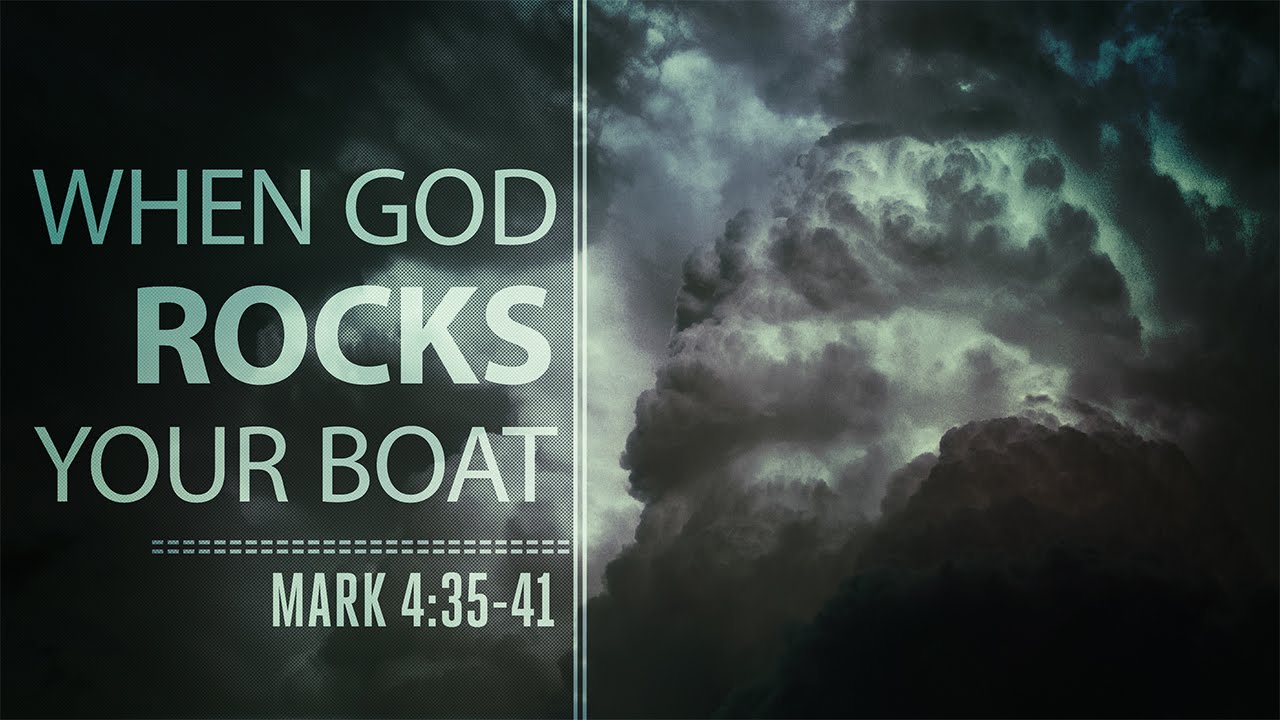 			  12 Yardville-Hamilton Square Road 			  	    Yardville, NJ 08620			   	    Phone: (609) 585-5770		                   	     (609) 585-5674 fax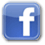 			   	      www.upcnj.org.		                   	      June 24, 2018WELCOMEWelcome! You have come to hear the Word of God, and you shall hear it read and preached. But we hope that by hearing it, you will also meet the Word of God, the Living Word, Jesus, our Master and Savior. And we pray that you will leave our church equipped to serve him more faithfully and effectively.				SERVICE FOR THE LORD’S DAY June 24, 2018PRELUDE		     “Built On the Rock”					arr. P. ManzANNOUNCEMENTSPRAYER HYMN	                   “The First Song of Isaiah”		       Sing the Faith 2030Surely, it is God who saves me;I will trust in him and not be afraid.For the Lord is my stronghold and my sure defense,And he will be my Savior.WE COME TO WORSHIP GODCALL TO WORSHIP								  Leader: We gather in this place to worship our God:
  People: Calm Presence in our times of confusion,
	   Comforter in our nights of struggle.
  Leader: We gather with fellow pilgrims,
	   as we seek to follow Jesus:
  People: Brother to those swamped by fears,
	   Friend to all overwhelmed by loss.
  Leader: We are brought together by the Spirit
	   who lives in the depths of our souls:
  People: the Serenity who travels with us
	   on this up-and-down journey we call life.*HYMN                   	“I Want Jesus to Walk with Me”				       363CALL TO CONFESSION							                                                                                                    PRAYER OF CONFESSION							   They can be such giants in our lives, God of Grace. Each day, our fears, our doubts, our worries wash over us, until we come to believe that you do
not care for us. There seems to be so much wrong in the world, we are convinced that there is nothing good we can do. The storms of sin and temptation batter at us, and we cower, unable to find the faith to withstand them.
Forgive us. God of Hope, remind us that if we but open our hearts, you will heal us. If we but listen to your words, we will hear peace and joy. If we but open our lives to you, we can go forth to serve our sisters and brothers, even as we have been served by our Lord and Savior, Jesus Christ. Amen.ASSURANCE OF PARDON							*GIVE GLORY TO GOD                     “Glory Be to the Father”			                   577Glory be to the Father, and the Son, and the Holy Ghost;As it was in the beginning, is now, and ever shall be,World without end. Amen.As it was in the beginning, is now, and ever shall be,World without end. Amen.Amen. Amen. Amen. Amen.Amen. Amen. Amen.PRAYER FOR ILLUMINATION						OLD TESTAMENT LESSON						Psalm 9:9-149 The LORD is a refuge for the oppressed, 	a stronghold in times of trouble. 10 Those who know your name trust in you, 	for you, LORD, have never forsaken those who seek you. 11 Sing the praises of the LORD, enthroned in Zion; 	proclaim among the nations what he has done. 12 For he who avenges blood remembers; 	he does not ignore the cries of the afflicted. 13 LORD, see how my enemies persecute me! 	Have mercy and lift me up from the gates of death, 14 that I may declare your praises in the gates of Daughter Zion, 	and there rejoice in your salvation. A TIME WITH CHILDREN		“Peace! Be Still”		Rev. Jean B. PintoSPECIAL MUSIC                        “Back of the Clouds”			Carolyn Freeman			       	    Soloist: Bill SullivanNEW TESTAMENT LESSON						Mark 4:35-41	35 On that day, when evening had come, he said to them, "Let us go across to the other side." 36 And leaving the crowd behind, they took him with them in the boat, just as he was. Other boats were with him. 37 A great windstorm arose, and the waves beat into the boat, so that the boat was already being swamped. 38 But he was in the stern, asleep on the cushion; and they woke him up and said to him, "Teacher, do you not care that we are perishing?" 39 He woke up and rebuked the wind, and said to the sea, "Peace! Be still!" Then the wind ceased, and there was a dead calm. 	40 He said to them, "Why are you afraid? Have you still no faith?" 41 And they were filled with great awe and said to one another, "Who then is this, that even the wind and the sea obey him?" SERMON	                                    “Name Your Hurricane”			         Rev. Jean B. PintoMOMENT FOR QUIET REFLECTION*HYMN		“Be Still, My Soul”		                              The Singing Church 318	Joys and concerns may be written on the pew cards and given to the ushers during this hymn. They will be shared during the prayers of the people, unless you mark them confidential.WE RESPOND TO GOD’S WORD *AFFIRMATION OF FAITH			                                             The Apostles’ Creed	I believe in God the Father Almighty, Maker of Heaven and earth. And in Jesus Christ his only Son our Lord; who was conceived by the Holy Ghost, born of the Virgin Mary, suffered under Pontius Pilate, was crucified, dead, and buried; he descended into hell; the third day he rose again from the dead; he ascended into heaven, and sitteth on the right hand of God the Father Almighty; from thence he shall come to judge the quick and the dead.	I believe in the Holy Ghost; the holy catholic church; the communion of saints; the forgiveness of sins; the resurrection of the body; and the life everlasting. Amen.PRAYERS OF THE PEOPLE AND THE LORD’S PRAYER		CONGREGATIONAL RESPONSEHear our prayer, O Lord. Hear our prayer, O Lord.Incline Thine ear to us, and grant us Thy peace.CALL FOR THE OFFERING							OFFERTORY		“Jesus, Savior, Pilot Me”			E. Hopper/J. Gould*WE GIVE PRAISE AND THANKS TO GOD					       (tune #455)Praise God from whom all blessings flow; Praise Him all creatures here below;Alleluia, Alleluia. Praise Him above ye heav’nly host; Praise Father, Son, and Holy Ghost.Alleluia! Alleluia! Alleluia! Alleluia! Alleluia!*PRAYER TO DEDICATE OUR GIFTS					        God of blazing fire and darkest night, God of gloom and tempest, God of grace and life and love, we, your people, present to you in the offering a piece of who we are. In these offerings are the fruits of our labor. We present these as a part of our worship; we present these out of our awe of who you are and all that you have done in our lives. We ask that you find our offerings acceptable in your sight. Use them for your glory, now and forever. Amen.*HYMN			“Give to the Winds Thy Fears”				    286*WE RECEIVE GOD’S CHARGE AND BLESSING			       POSTLUDE			“Trumpet Tune in D”				          J. StanleyLiturgist: Rev. Don LaCrosseFlowers: Given By Pat Anthony In Memory of her husband Dick Anthony; The McHugh Family in Memory of John & Eugenia McHugh Greeters & Ushers: Joan Reid & Rosemarie WalesUPCOMING EVENTS June 24th – July 1st                 Sunday—June 24th                            9:30 am E3 Worship Service	                                			                              11:00 am Traditional Worship Service 	                               	                           	  6:00 pm Youth Group (End of Year Trip	Monday- June 25th                         12:00 pm AA		  6:00-8:00 pm Vacation Bible School		  		  8:00 pm NA		 	                                Tuesday- June 26th   	   12:00 pm AA                                                           6:00-8:00 pm Vacation Bible School	    Wednesday-June 27th                       6:00-8:00 pm Vacation Bible School	  	   	 		    7:00 pm AA                                                                           Thursday----June 28th                	    6:00-8:00 pm Vacation Bible School	    8:00 pm AAFriday--------June 29th                     6:00-8:00 pm Vacation Bible School	    8:00 pm AA Sunday— ---July 1st                         9:30 am E3 Communion Worship	  10:15 am Coffee Hour Hosted by Member Care	  11:00 am Traditional Communion Worship Service   There are large print bulletins available.  Please see an usher if you need this service.Mission Spotlight – Our Mission this month is providing donations to Womanspace, an organization within Mercer County that provides an array of services to women who are faced by traumatic experiences from their domestic partners.  Womenspace enables these individuals to in a broad sense to move forward with their lives with dignity.  Please consider and give generously.Music-Music-Music – Our Choir year has been wonderful – weekly anthems, solos, and two cantatas.   Our late Spring and Summer are a time to demonstrate the variety and talent of UPC’s individual artists! Sing? Dance – all types? Play an instrument? Recite poetry? Love marionettes and puppets? We’d love to hear from you!  Look for the “Music” Sign-up sheet in the Narthex! Consider your talent and share it with us!  Join the fun!Our Soloist and Today’s Music – Our Special Music Presenter today is Bill Sullivan.  He is one of our bass section members of UPC’S Choir and enjoys music as one of his hobbies.  This special music has an important message, that is, no matter the intensity of the problem/storm, god is ALWAYS behind the dark clouds shining for us!  Please listen to and enjoy both words and music.Our Offertory Music Today -  The offering today is the well-known hymn “Jesus, Savior, Pilot Me”  with text written by Edward Hopper using music composed by John Gould  Born in New York City, Hopper became a Presbyterian minister. After pastoring 2 Presbyterian churches in New York, he pastored a small church [Church of Sea and Land] in the New York harbor, ministering to many sailors. It was while he was there that he wrote this hymn anonymously. When asked to write a hymn for the Seamen's Friend Society, he instead read this already published hymn.Our Mission StatementWe are called by Jesus Christ and empowered by the Holy Spirit to celebrate and share the love of God with grace and joy.Gracefully and joyfully we seek to share our gifts in the community through:Open DoorsDiverse WorshipInnovative Education   Creative Mission   Dynamic Service                                                                           PRAYER REQUESTSHealing – for all those ill with cancer, undergoing surgery as well as treatment for cancer including: Jeriel Rodrigues;  Eileen Meyer; Laura Burdge & Betsy Holderried; Peggy Reilly; John Demeter – lung cancer;  Sally Bailey – breast cancer; Sylvia – return of cancer; Steve Gabel – operation & chemo;  Nicole Sgizer – brain tumor; Gail – Breast cancer and colon cancer; Ryan Sanelli;    Carl – bladder cancer; Lynn L.; Livia – diagnosed with Stage 4 colon cancer; Carol & Al D’Amico; Lenny (reoccurrence of cancer); Dan Rose; Mathew Johnson; Pam Rose; Scott Rose; John Borek; Bud; Margaret Archibald’s Niece – Fiona suffering from rectal cancer; a family member of the LaCrosse family suffering from Crohn’s Disease, her children’s needs as well as help with insurance coverage for treatment; Mike McHugh; for those awaiting test results; Mr. & Mrs. Walter who are both in failing health as well as strength/support for their family members; John – recovering from surgery/rehab; Linda Ramos; for those in hospital, or, having surgery and in recuperation – including: George – postop infection from knee surgery; Judy D’Amico – hospitalized with a toe infection;   Cathy Carpenter,  Richard Vandegrift – emergency surgeryy; Kathy – biopsy of lung mass (suspected cancer)and for her friend Pam who will be caring for her;  Stan Dzick – surgery for throat cancer;  Rick – safe & successful knee surgery; Tom D. – heart surgery; Henry Haines; Marianne; Barb – fell at home badly bruising herself; Jim; Susan Anthony; Linda Tadlock – suffering from complications from MS & is in the hospital: Reva Rinehart;  Lew Rogers – heart; Jenna Ciambelluca; ;Mike Hatala; Tom – eye issues; Marge – leg issues;  Joyce Sankar – stroke & seizures; Bill Hoyer – upcoming heart surgery; Marianne McCloy – upcoming knee surgery; Debbie Krevor - leg; Brian – hospitalized with a broken neck and back; Mr. Hrabcheck – recovering from pneumonia; Mike – recovering from back surgery; Charlie – hospitalized with kidney failure; Fred – heart issues recuperating as well as also home; Crystal Purvis; Rosemary Bateham – suffering from Alzheimer’s and moved to a nursing home in Monmouth Junction; for those in need of improved health including Frank & Marilyn Kostar; Marianne – tests;  Karen & Keith, Donna, Gail Carl;  Susan Anthony; Audrey Barkelow – healing; Eileen – fell & has both stitches and broken bones;  Dot Brocaloni; Walt; Lisa recovering from neck surgery;  Tom; Alice;  Tony Gail, Amy; Maureen; Carl, friends of the LaCrosse family suffering from depression; those having personal problems like  Carly Mauer; French family – reconciliation; Audrey Buckalew – hospice care; Strength & Guidance for young families. Strength for Nancy Winter. Orayers for Peace that passes all understanding.Thanksgiving: for the life of Fred GoldenbaumTraveling Mercies – Soam & Radha traveling to Italy; Maeve & Kaira Pinto-Singh traveling back to Israel.Comfort for the Bereaved: family of Dean Yarnell whose daughter passed away; the family of Stephen GobelSpecial Prayers – needed for all children from Mission of the Shepherd (Berlize, Central America) especially Jamie Tracy; Susie Westby; Whitney Garbutt; Denzel Garbutt; & Stephanie Logan; also special prayers for families involved with shootings at the Trenton Arts Festival.Because of your stewardship commitment, the United Presbyterian Church is supporting the ministries of:The Presbyterian Church (U.S.A.) through Monmouth Presbytery; the Synod of the Northeast, and the General Assembly.Mobile Meals of Hamilton TownshipPrinceton Theological Seminary Scholarship FundTrenton Area Habitat for HumanityTrenton Area Rescue MissionPresbyterian Camp at JohnsonburgTrenton Area Soup KitchenPearson Memorial Food BankWomanspaceHomefrontCHURCH STAFFMinisters: All the Members of the CongregationPastor:  Rev. Jean B. Pinto (737-8011) jeanbpinto@gmail.comPastors Emeriti: Rev. Terry E. Fouse and Rev. John H. MilneOrganist: Marilyn Machmer Choir Director:  Michael MrazChurch Secretary: Michael MrazPrayer Chain: Daytime: Carol Heberling (298-2594); Betty Reinert (585-5770)                        Evening: Gail Fouse (585-3248); Joyce Vaughn (888-1187)